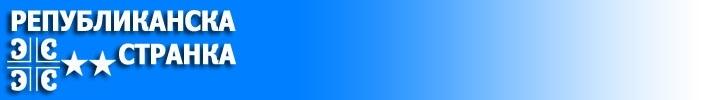 REPUBLIKANSKA STRANKABroj: 001/14-54Dana: 03.02.2014 god.JAGODINA				USTAVNI SUD REPUBLIKE SRBIJE									BEOGRAD 	Protiv  REPUBLIKE SRBIJE, sa sedišem u Beogradu,  podnosimo 					T U Ž B U			(ZAHTEV ZA OCENU USTAVNOSTI)	Zbog:  Usvajanja  i  primene  Zakona  o  sudskim  taksama – - („Sl. Glasnik RS“, br. 28/94, 53/95, 16/97, 34/2001 – dr. zakon 9/2002, 29/2004, 61/2005, 116/2008 – dr. Zakon 31/2009, 101/2011 i 93/2012), - UKIDANJEM:Zaštite ljudskih i manjinskih prava i sloboda,  Povredom odredbe Člana 22 Ustava Reublike Srbije; Prava na pravično sudjenje, Povrednom odredbe Člana 32 Ustava Reublike Srbije  i Prava na jednaku zaštitu prava i na pravna sredstva, Povrednom odredbe Člana  36  Ustava Reublike Srbije.				O b r a z l o ž e nj e	Usvajanjem, dopunjavanjem i primenom protivustavnog  Zakona o sudskim taksama u Republici Srbiji, UVEDEN  JE  REKET  Gradjanima i Narodu Republike Srbije na pokretanje bilo kog pravosudnog postupka, naplatom sudske takse  koja  u  pojedinim  postupcima, na vrednost spora, iznosi  20%  za podnesak – tužbu, 20%,  za odluku,  20%  taksu za žalbu   i  20% za odluku po žalbi, što iznosi 80%  od vrednosti spora pa će te za spor vrednosti 10.000,00 dinara platiti sudsku taksu 4 puta po 1.900,00 din. uvećanu za 2% - 200,00 dinara  a  za  pojedine  sporove takse iznosi 40% od vrednosti spora uvećane za 5%,  čime su Gradjanima – Narodu  Republike Srbije  USKRAĆENA   prava na  pokretanje sudskih sporova jer Narod Srbije, čiji prosek ličnog dohotka iznosi 22.000,00 dinara, izuzimanjem plata i nagrada Skupštine, Vlade, Predsednika države i službe Prvog ešalona Vlade Republike Srbije, koje nemaju veze s narodom, odnosno  188,00 Eura,  NIJE  u mogućnosti i ne može platiti REKET  državi  da bi ostvarili bilo koje pravo Čoveka zagarantovano Ustavom Republike Srbije, pa je pobijani Zakon u većem delu KONTRADIKTORAN samom sebi.	Isto tako, Zakon o sudskim taksama Usvajan je od NEOVLAŠĆENIH  lica, članova Parlamenta Republike Srbije, koji dolaze iz protivustavnog učešća njihovih stranaka na izborima, koji čine oko polovinu članova Parlamenta Republike Srbije, o čemu postoji tužba kod Ustavnog suda Srbije, o kojoj ustavni sud, u prethodnom sastavu, zbog korupcije odbija da odlučuje, radom u službi organizuovanog kriminala dopuštanjem sprovodjenja klasičnog GENOCIDA protiv Čoveka i Naroda Republike Srbije.	Analogno iznetom, važeće Odredbe Zakona o sudskim taksama, moraju biti ukinute u CELINI, kao protivustavne, uperene na poniženje i uterivanje siromaštva gradjanima i Narodu Srbije.	Dokaz: Zakon o sudskim taksama, objavljivan u navedene slućbene glasnike RS.						-:- 	Sudska taksa predstavlja vrednost „Izvršene usluge“ suda, preko sudija i administradcije, koja se plaća za Podnesak – tužbu i dr, kojom se traži okončanje nekog postupka.	„Okončanje postupka“ predvidja početak i kraj postupka.	Shodno ovoj činjenici, sud niti bilo koji drugi državni organ NE sme i ne može naplaćivati dodatnu sudsku taksu za odluku za okončanje spora, jer je taksa već plaćana.	Isto tako, taksa za žalbu pred drugostepenim većem plaća se u iznosu od 1/2  od vrednosti takse iz tužbe  jer  drugostepeno veće, NE vodi postupak po žalbi stranaka, već na JEDNOJ jedinoj sednici donosi odluku o zakonitosti vodjenja prvostepenog  postupka i zakonitosti prvostepene odluke.	Isti je slučaj i sa Rebizijom, koja se ulaže Vrhovnom kasacionom sudu, koji bez vodjenja postupka, na sednici odlučuje o zakonitosti drugostepene odluke.						-:-	Kako sudska taksa predstavlja „Naknadu za izvršenu radnju državnog službenika“, NAPLATA sudske takse zastareva za 1 – jednu – godinu, od dana podnošenja podneska – tužbe i dr., shodno Odredbama Zakona o obligacionim odnosima, koji je donet u skladu sa Medjunarodnim pravom, jer inače nebi mogao biti primenjivan ni u jednoj državi, jer ovaj zakon ima status medjunarodnog zakona.	Dokaz: ZOO.						-:-	Sud rešenjem utvrdjuje „Vrednost spora“.	Sud rešenjem utvrdjuje visinu sudske takse za tekući postupask i nalaže tužiocu da taksu plati u odredjenom roku.	Sud je dužan da podnosiocu podneska – tužiocu URUČI primerak rešenja sa Pravnom poukom – pravo na ulaganje žalbe na „Utvrdjenu“ visinu sudske taske. 	Izvršenje Svake odluke suda sprovode Izvršna odelenja osnovnih sudova u Srbiji i niko više.	SUD niti bilo koji drugi organ NE sme i NE može izricati stranci, bilo da je stranci uručeno rešenje o utvrdjivanju visine sudske takse sa nalogom za isplatu iste, ili bez uručenog rešenja, nikakve dodatne troškove a naročito KAZNE, zbog navodnog neplaćanja taske, uvećane za 50%  od vrednosti utvrdjene takse, jer takav postupak i takvo pravo NIJE predvidjeni ni jednim zakonom u pravnom saobraćaju i predstavlja REKET nad strankama – Narodom u Republici Srbiji.	Sud može, od dana podnošenja predloga izvršnom odelenju suda za prinudnu naplatu sudske takse, zahtevati naplatu važeće zakonske kamate obračuinate od dana podnošenja predloga za prinudnu naplatu do konačne isplate.	Dokaz: Svi zakoni iz pavnog saobraćaja.	Niko osim suda ne može sprovoditi ni jednu sudsku odluku – naplatu takse, paušala iz krivičnog postupka, troškove krivičnog postupka, novčane kazne iz krivičnog i ostalih postupaka.	Usled iznetih činjenica, zasnovanih na važećim Zakonima iz pravnog saobraćaja u Republici Srbiji, sudsku i druge takse NE može naplaćivati Poreska uprava niti bilo koji drugi državni organ, usled njihove NENADLEŽNOSTI.	Dokaz: Zakoni iz pravnog saobraćaja Republike Srbije.						-:-	Zbog funkcije sudova u Republici Srbiji predlaže se Privremena tabela o naplati sudske takse do donošenja Novog Zakona o sudskim taksama, u skladu sa Ustavom i ovim zahtevom, koji glasi: 	PARNIČNI I IZVRŠNI POSTUPAK	Taksa u parničnom postupku na vrednost spora iznosi:	Do  10.000,00 din. – 100,00 din.	Od 10.000,00  -  100.000,00 din. iznosi 100,00 din. uvećana za 0,1% na vrednost preko 10.000,00 din.	Od 100.000,00 – 500.000,00 din. iznosi 200,00 din. uvećana za 0,1% na iznos preko 100.000,00 dinara.	Od 500.000,00  - 1.000.000,00 din. iznos od 500,00 din. uvećan za 0.1% na iznos preko 500.000,00 din. i 	na iznos preko 1.000.000,00 din., iznos od 1.000,00,  uvećan za 0,2% na iznos preko 1.000,000,00 din. 	Za Protivtužbu plaća se taksa kao za tužbu. 	Taksa za odgovor na tužbu ili protivtužbu, koji se podnose radi prikupljanja i dostavljanja dokaznog materijala za zakazano ročište,  NE PLAĆA SE jer su isti istovetni sa „Izjavom“ tuženika datom na zapisniku suda, koja ne podleže plaćanju takse.	NE PLAĆA SE taksa za ODLUKU suda, pošto se preko tužbe plaća taksa za rad sudskih službenika do okončanja pokretnutog postupka. 	Takasa za ŽALBU uloženu na prvostepenu odluku suda plaća se POLOVINU od vrednosti naplaćene takse za tužbu, - pošto drugostepeno Veće ne vodi postupak već o zakonitosti vodjenog postuka pred prvostepenim sudom i zakonitosti donetete – pobijane odluke ODLUČUJE na jednoj jedinoj Sednici Veća.	NE plaća se taka za odluku drugostepenog suda pošto je preko žalbe plaćena za rad veća do okončanje postupka po žalbi. 	Taksa za činidbu u izvršnom ili vanparničnom postupku plaća se u iznosu od 100,00 din.	Taksa na predlog za izvršenje i obezbedjenje, radi prinudne naplate, plaća se u visini 1/2 –jedne polovine- takse plaćene za tužbu.	Taksa za uloženi prigovor na rešenje o izvršenju, NE PLAĆA SE, jer je to jedini način negiranja ispravnosti Rešenja suda donetog na predlog izvršnog poverioca, koji se usvaja bez vodjenja  postupka i BEZ prisustva stranaka – samoinicijativnom prvom odlukom suda, za čije pobijanje sud niti bilo koji organ ne može naplaćivati sudsku niti bilo koju drugu taksu.	Taksa na uloženi Platni nalog plaća se u visini 1/2 od visine takse za tužbu. 	Taksa za prigovor po platnom nalogu – usvojenom bez održanog postupka i prisustva stranaka – NE plaća se.	Taksa za sastav testamenta ili ugovora o doživotnom izdržavanju plaća se u iznosu od 100,00 dinara.	Sudska taksa u vidu paušala u Ostavinskom postupku plaća se 100 do 1.000,00 dinara, u zavisnosti od visine raspravljene imovine.	Overa potpisa plaća se 20,00 din. bez obzira na broj strana pismena na kome se overava potpis i izdaje se onoliko primeraka koliko ima stranaka a svaki dodatni primerak naplaćuje se 10,00 din.	Upis u Zemljišne knjige plaća se 100,00 a najviše 1.000,00 dinara, u zavisnosti od vrednsoti upisane imovine.	Upis u Sudski registar plaća se 100,00 din.	Overa spisa plaća se 2,00 dinara po listu A4.	KRIVIČNI POSTUPAK	Taksa za podnošenje krivične prijave ili privatne tužbe privatnih stranaka iznosi 100,00 din.	Iznos paušala, za rad krivičnog suda, iznosi 100,00 do  1.000,00 dinara, u zavisnosti od težine izvršenih krivičnih dela.	UPRAVNI SPOROVI	Taksa za tužbu plaća se 100,00 din.	Taksa za žalbu plaća se  100,00 din.	UVERENJE	Taksa za uverenje plaća se 20,00 din.	IZVOD	Iz javnih knjiga plaća se 2,00 din. po strani, u gotovom novcu ili sudskim taksama.	RAZMATRANJE SPISA	Ne plaća se taksa.	PREKRŠAJNI POSTUPAK	Taksa za žalbu 100,00 din.	Sve ostalo važi kao napred.						-:- 	SUDSKI DEPOZIT	Plaća se taksa od u visini od  0,2% od vrednsoti deponovanog novca ili stvari, koja NE može biti viša od  1.000,00 din.	PROTEST MENICE	Na protest menice plaća se taksa u iznosu od 20,00 din., bez obzira na vrednost menice i broj dužnika.	IZUZEĆE SUDIJE	Na zahtev za izuzeće sudija NE plaća se taksa, jer se tim zahtevom utvrdjuje Legat sudije – odgovornog lica za postupanje u odredjenom postupku.	Žalba ne podleće plaćanju takse, iz istih razloga. 	OPOMENA ZA PLAĆANJE TAKSE	Ne plaća se taksa za opomenu za plaćanje takse, pošto to sredstvo komunikacije NE POSTOJI,  jer sud ne može i ne sme strankama slati opomene niti bilo kakve pretnje, već visinu sudske takse MORA utvrditi Rešenjem, sa pravnom poukom, koje se dostavlja strankama i ne može se sprovoditi pre njegove pravosnažnosti, koje može realizovati preko Izvršnog postupka osnovnih sudova u Srbiji.						-:-	Sa iznetog, molimo Predsednika i članove Ustavnog suda Srbije, da, po hitnom postupku, donesu Odluku Usvajanjem zahteva Republikanske stranke za ukidanje protivpravnog,  kontradiktornog samom sebi, kontradiktornog stranju stvari i Prirodnom pravu, jer visina sudske takse u pojedinim postupcima ima veću vrednost od predmeta spora, donese sledeću 					P R E S U D U						I	PROGLAŠAVA SE NEUSTAVNIM pravnim aktom važeći Zakon o sudskim taksama u Republici Srbiji, objavljen u („Sl. Glasnik RS“, broj 28/94, 53/95, 16/97, 34/2001 – dr. Zakon 9/2002, 29/2004, 61/2005, 116/2008 – dr. Zakon 31/2009, 101/2011, 93/2012),  i ODMAH  STAVLJA  VAN  SNAGE, U CELINI. 	PRIHVATA SE upotreba privremene TABELE o načinu Utvrdjivanja vrednosti spora, Utvrdjivanja visine sudske takse, Utvrdjivanja načina potraživanja sudske takse od stranaka i Utvrdjivanje načina naplate sudske takse preko izvršnih odelenja osnovnih sudova u Republici Srbiji.	Svi postupci nenaplaćene takse, usmeriće se na OBRAČUN radi utvrdjivanja visine sudske takse rešenjem suda i naplate sudske takse preko Izvršnih odelenja osnovnih sudova u Republici Srbiji, po PRIVREMENOJ  TARIFI, pod pretnjom kažnjavanja odgovornog lica otkazom sa radnog mesta, koja je važila do dolaska Slobodana Miloševića za predsednika Jugoslavije. 						II 	VRAĆA  SE  Zakon o sudskim taksama Skupštini Republike Srbije, kao protivustavan, s predlogom da Skupština, po hitnom postupku, predloži nacrt i usvoji Novi Zakon o sudskim taksama Republike Srbije koji će biti u skladu sa Standardom Gradjana Republike Srbije; bez dupliranja naplate takse za Odluke sudova, pošto plaćena taksa za tužbu pokriva rad suda do završetka postupka a plaćena taksa za žalbu pokriva rad suda do  završetka  drugostepenog postupka,  koji se  odnosi  i  na  plaćenu   taksu  za  Reviziju. 									Republikanska stranka									      Vasilije Nikolić	SLEDI PRILOG:APEL dostavljen Delegaciji EvropskeUnije u Srbiji – Beograd.REPUBLIKANSKA STRANKABroj: 001/14-54-1Dana: 03.02.2014 god.35000 JAGODINA			DELEGACIJA EVROPSKE UNIJE U SRBIJI			          -PREDSTAVNIK EU, LIČNO-									Avenija 19a							    Ul. Vladimira Popovića 40/V									BEOGRAD	Poštovani Gospodine, 	Dostavlja vam se primerak Tužbe – Zahteva za ocenu ustavnosti – Republikanske stranke,  dostavljen Ustavnom sudu Srbije na odluku, s MOLBOM da o problemu iz Zahteva  Republikanske  stranke   obavestite  Savet  Evrope  u Briselu koji bi u postupak delegirao svoje predstavnike, koji bi kontrolisali zakonitost rada Ustavnog suda Srbije  i  o  tome  obavestili  Pravosudje Evropske Unije pri Savetu Evrope u Briselu,  koje  će  po  okončanom  postupku  dati  svoje  mišljenje  o  radu  Ustavnog  suda  Republike Srbije koji do danas nije ukinuo ni jednu protivustavnu ili protivzakonitu  odluku.	Apelujemo za hitnost!.									     	Predsednik 									        Vasilije Nikolić